Reaching the World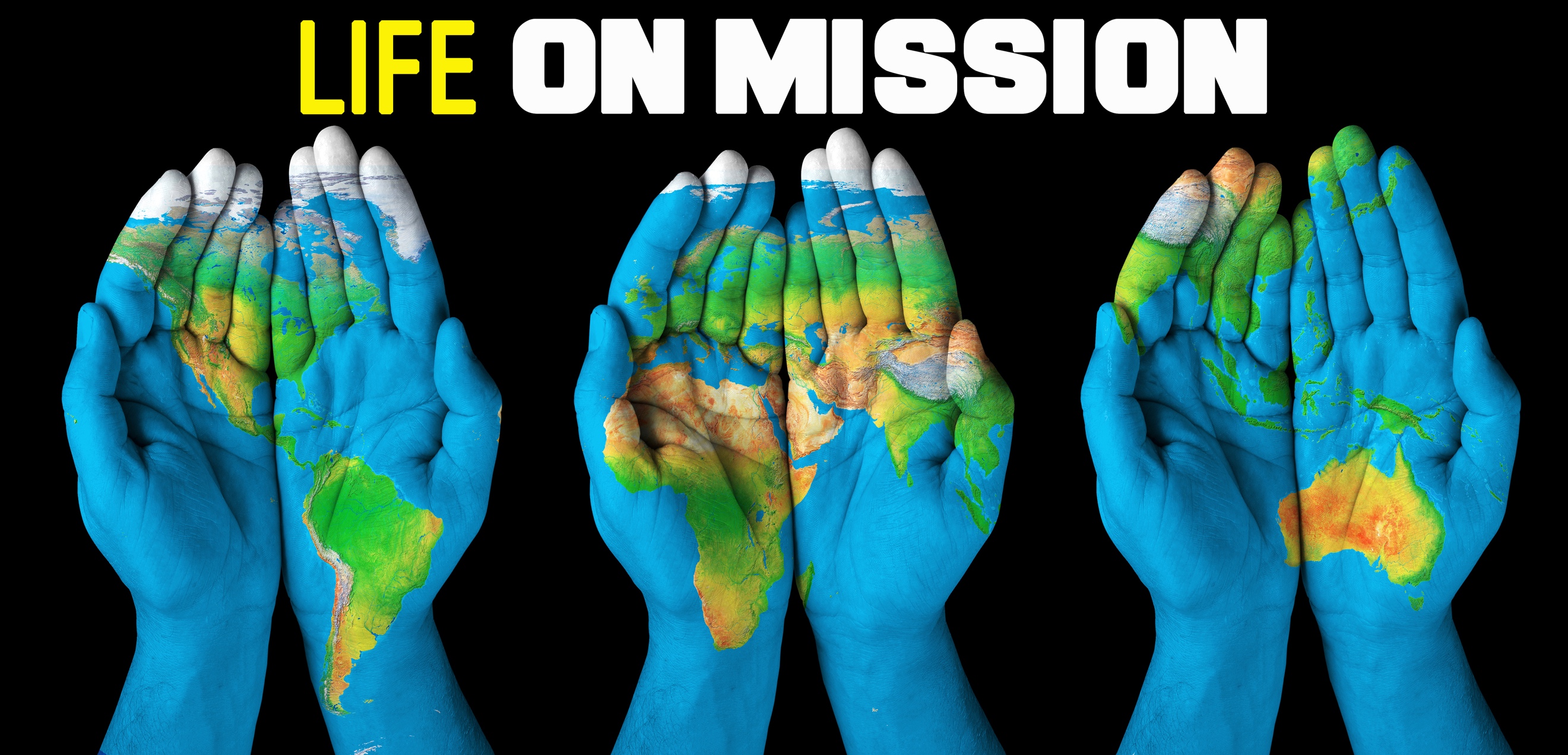 Life on Mission, part oneMatthew 28:19; Acts 1:8“Wherever you go, make disciples of all nations: Baptize them in the name of the Father, and of the Son, and of the Holy Spirit.” Matthew 28:19 (GW)“But you will receive power when the Holy Spirit comes on you; and you will be my witnesses in Jerusalem, and in all Judea and Samaria, and to the ends of the earth.”Acts 1:8 (NIV)Our mission is to __________  ____________ of Christ.Some of us need to serve ________________.Some can serve in ______________ or _____________ ministries.Some can serve ____________________.Some of us can _______; most of us can ____________; all of us can ______________.Why do we make disciples?Because the Lord ______________ us to.Because we’re concerned about _________ ____________.“Everyone who calls on the name of the Lord will be saved. How, then, can they call on the one they have not believed in? And how can they believe in the one of whom they have not heard? And how can they hear without someone preaching to them? And how can anyone preach unless they are sent?” Romans 10:13-15 (NIV)